browncowfrowhowjowdownnowgowlkrow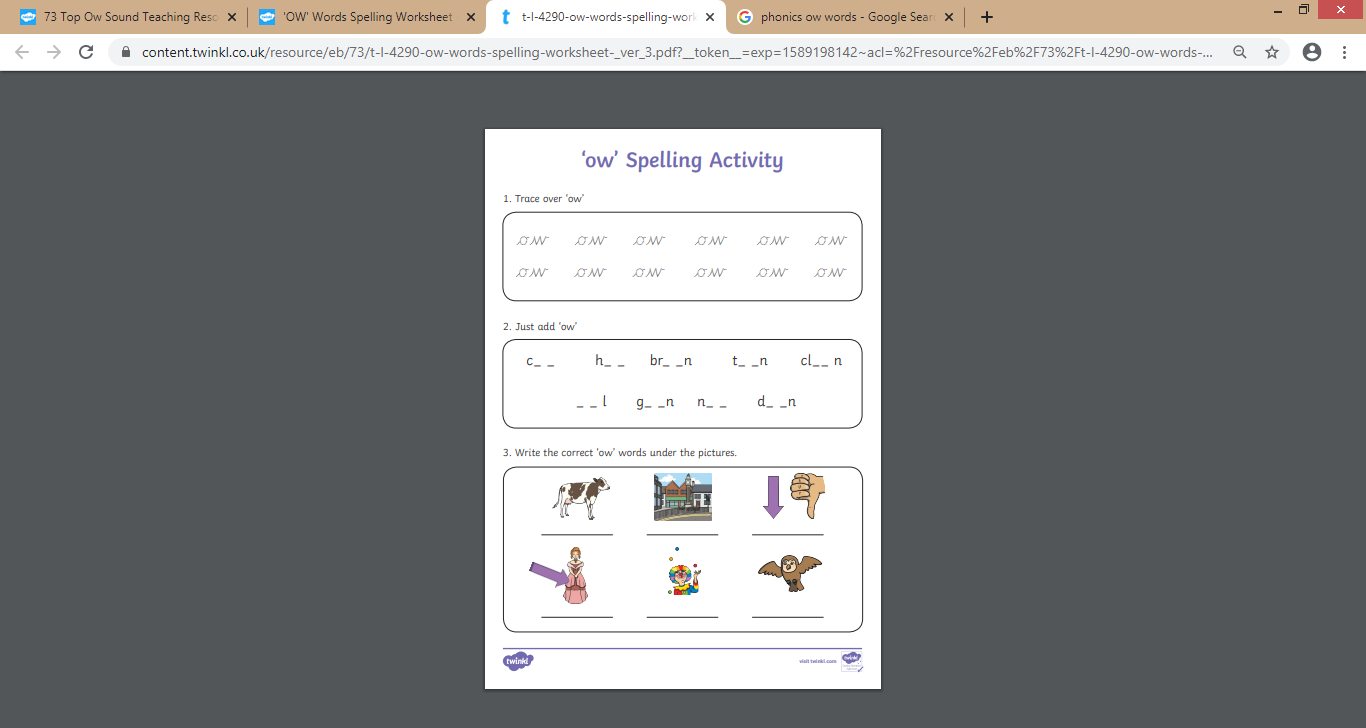 